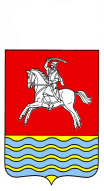 АДМИНИСТРАЦИЯКУМЫЛЖЕНСКОГО МУНИЦИПАЛЬНОГОРАЙОНА  ВОЛГОГРАДСКОЙ ОБЛАСТИПОСТАНОВЛЕНИЕОт _________________  № _______В целях пресечения и профилактики правонарушений в сфере благоустройства, руководствуясь постановлением Волгоградской областной административной комиссии от 31.05.2013г. № 11-20/13-34 «Об общественном телефоне доверия «Народный контроль» по вопросам противодействия правонарушениям в сфере благоустройства»,постановляю:1. Утвердить прилагаемое Положение об общественном телефоне доверия «Народный контроль» по вопросам противодействия правонарушениям в сфере благоустройства» на территории Кумылженского муниципального района Волгоградской области.2. Установить, что общественный телефон доверия осуществляет свою работу при территориальной административной комиссии Кумылженского муниципального района Волгоградской области.           3. Настоящее постановление вступает в силу со дня официального опубликования в районной газете «Победа» и  подлежит размещению на сайте Кумылженского муниципального района в сети Интернет.                                                                                                                     4. Контроль за исполнением настоящего постановления возложить на заместителя главы по организационным вопросам - начальника общего отдела администрации Кумылженского муниципального района Волгоградской области Косова Н.И.Глава Кумылженскогомуниципального района                                             			Г.А.ШевцовНачальник правового отдела			  				И.И.ЯкубоваПОЛОЖЕНИЕ ОБ ОБЩЕСТВЕННОМ ТЕЛЕФОНЕ ДОВЕРИЯ "НАРОДНЫЙ КОНТРОЛЬ" ПО ВОПРОСАМ ПРОТИВОДЕЙСТВИЯ ПРАВОНАРУШЕНИЯМВ СФЕРЕ БЛАГОУСТРОЙСТВА НА ТЕРРИТОРИИ КУМЫЛЖЕНСКОГОМУНИЦИПАЛЬНОГО РАЙОНА ВОЛГОГРАДСКОЙ ОБЛАСТИ1.1 Настоящее положение регламентирует порядок организации работы общественного телефона доверия "Народный контроль" по вопросам противодействия правонарушениям в сфере благоустройства не территории Кумылженского муниципального района Волгоградской области.1.2.    Целью   работы   телефона   доверия   является   реализация   мероприятий   по взаимодействию с гражданами и организациями в сфере укрепления правопорядка и профилактики     правонарушений     в     области     благоустройства,     информирования правоохранительных, надзирающих и контролирующих органов государственной власти о возникновении предпосылок совершения правонарушений на территории Кумылженского муниципального района, устранению условий и причин их возникновения.1.3.   Информация о  функционировании телефона доверия  "Народный контроль", правилах приема сообщений от граждан и организаций размещается в районной газете «Победа»,   на   официальном   сайте   Кумылженского   муниципального района,   а   также   на   информационном   стенде   территориальной   административной комиссии Кумылженского муниципального района, информационных стендах сельских поселений Кумылженского муниципального района, доводится до сведения населения иными способами.1.4. Телефон доверия устанавливается в помещении администрации Кумылженского муниципального   района.   Обязанности   оператора  телефона  доверия   возлагаются   на ответственного секретаря территориальной административной комиссии Кумылженского муниципального   района   Волгоградской   области   (далее   именуется   -   ответственный секретарь).1.5.  Ответственный секретарь организует работу телефона доверия по следующим направлениям:а)  своевременно принимает, обрабатывает и ведет учет поступившей по телефону доверия информации;б)  в случае выявления признаков правонарушения принимает меры к организации незамедлительного   составления   протокола  об   административном  правонарушении   в соответствии с Кодексом Волгоградской области об административной ответственности:в) в день поступления соответствующей информации доводит ее до сведения:-    председателя   территориальной   административной   комиссии   Кумылженского муниципального района Волгоградской области;- должностного лица, ответственного за организацию работ по благоустройству;г)    анализирует,   обобщает   заявления   и   обращения   граждан   и   организаций, поступившие по телефону доверия, при разработке и реализации мероприятий в сфере укрепления правопорядка и профилактики правонарушений в сфере благоустройства.2. Порядок работы2.1. Прием заявлений граждан и организаций по телефону доверия осуществляется: на абонент № 8 (84462) 6-28-61, а также номер сотовой связи: 8-961-0916844; - с 09:00 час. до 12:00 час, с 13:00 час. до 16:00 час. с понедельника по пятницу;  суббота и воскресенье – выходные.2.2. При ответе на телефонные звонки ответственный секретарь:- называет фамилию, имя, отчество, занимаемую должность;-   поясняет  позвонившему,   что  телефон   доверия  работает  исключительно  для информирования    органов    государственной    власти    и    местного    самоуправления    о возникновении предпосылок совершения правонарушений в сфере благоустройства;-  сообщает гражданину или представителю организации, что конфиденциальность переданных им сведений гарантируется;-  предлагает гражданину или представителю организации назвать свои фамилию, имя, отчество, а для организации наименование, занимаемую должность и почтовый адрес, по которому в соответствии с законодательством РФ должен быть направлен официальный ответ, номер телефона для связи;- предлагает гражданину или представителю организации изложить суть вопроса.2.3. Анонимные обращения, не содержащие фактических данных о правонарушении, не рассматриваются.2.4.  Обращения, в которых содержатся нецензурная либо оскорбительная лексика, угрозы жизни, здоровью и  имуществу должностных лиц,  а также  членов их семей, остаются без ответа по существу поставленных в нем вопросов и перенаправляются по принадлежности в правоохранительные органы.2.5. При   наличии   в   поступившем   сообщении   сведений   о   подготавливаемом, совершаемом или совершенном правонарушении, противоправном деянии, а также о лице, его    подготавливающем,    совершающем    или    совершившем,    обращение    подлежит направлению должностным лицом в правоохранительные (надзорные, контролирующие) органы   в   соответствии   с   их   компетенцией   по   согласованию   с   председателем межведомственной    комиссии    по    профилактике    правонарушений    на    территории Кумылженского муниципального района.3. Учет обращений3.1.  Сообщения, поступающие по телефону доверия "Народный контроль", подлежат обязательной  регистрации  ежедневно  и  вносятся  в  журнал  регистрации  обращений граждан и организаций по телефону доверия "Народный контроль" (приложение). Журнал хранится в кабинете ответственного секретаря и должен иметь следующие графы:а) порядковый номер обращения;б) дату и время поступления обращения;в) фамилию, имя, отчество, почтовый адрес и телефон заявителя, а для организации -организационно-правовую форму, наименование и должность представителя организации;г) краткое содержание обращения;д) отметку о результатах разрешения обращения.3.2.   Муниципальные служащие администрации Кумылженского муниципального района   работающие    с    информацией,   полученной    по   телефону   доверия,    несут персональную ответственность за соблюдение конфиденциальности полученных сведений в соответствии со ст.  192 ТК Российской Федерации, ст. 27 Федерального закона от 02.03.2007 № 25-ФЗ "О муниципальной службе в Российской Федерации".ЖУРНАЛрегистрации  обращений  граждан  и  организаций  по  телефону доверия   "Народный   контроль"Об организации работы общественного телефона доверия «Народный контроль» по вопросам противодействия правонарушениям в сфере благоустройства на территории Кумылженского муниципального района Волгоградской области.Утвержденопостановлением администрацииКумылженского муниципального района от                                №Приложение к положению об общественном телефоне доверия "Народный контроль" по вопросам противодействия правонарушениям в сфере благоустройства на территории Кумылженского муниципального района Волгоградской области.Nп/пДатаВремяФ.И.О.сотрудника.обработавшегосообщение,подписьКраткоесодержаниесообщенияФ.И.О.абонента(при наличииинформации)Адрес,телефонабонента(при наличииинформации)ПринятыеNп/пФ.И.О.сотрудника.обработавшегосообщение,подписьКраткоесодержаниесообщенияФ.И.О.абонента(при наличииинформации)Адрес,телефонабонента(при наличииинформации)мерыNп/пФ.И.О.сотрудника.обработавшегосообщение,подписьКраткоесодержаниесообщенияФ.И.О.абонента(при наличииинформации)Адрес,телефонабонента(при наличииинформации)Nп/пФ.И.О.сотрудника.обработавшегосообщение,подписьКраткоесодержаниесообщенияФ.И.О.абонента(при наличииинформации)Адрес,телефонабонента(при наличииинформации)Nп/пФ.И.О.сотрудника.обработавшегосообщение,подписьКраткоесодержаниесообщенияФ.И.О.абонента(при наличииинформации)Адрес,телефонабонента(при наличииинформации)Nп/пФ.И.О.сотрудника.обработавшегосообщение,подписьКраткоесодержаниесообщенияФ.И.О.абонента(при наличииинформации)Адрес,телефонабонента(при наличииинформации)134о8